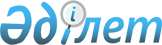 Об утверждении Правил сдачи экзаменов руководителями юридических лиц, декларирующих промышленную безопасность, а также членами постоянно действующих экзаменационных комиссий указанных юридических лицПриказ и.о. Министра по инвестициям и развитию Республики Казахстан от 25 ноября 2015 года № 1100. Зарегистрирован в Министерстве юстиции Республики Казахстан 23 декабря 2015 года № 12479.
      В соответствии с пунктом 8 статьи 79 Закона Республики Казахстан от 11 апреля 2014 года "О гражданской защите" ПРИКАЗЫВАЮ:
      1. Утвердить прилагаемые Правила сдачи экзаменов руководителями юридических лиц, декларирующих промышленную безопасность, а также членами постоянно действующих экзаменационных комиссий указанных юридических лиц.
      2. Комитету индустриального развития и промышленной безопасности Министерства по инвестициям и развитию Республики Казахстан (Ержанову А.К.) обеспечить:
      1) государственную регистрацию настоящего приказа в Министерстве юстиции Республики Казахстан;
      2) в течение десяти календарных дней после государственной регистрации настоящего приказа в Министерстве юстиции Республики Казахстан направление его копии в печатном и электронном виде на официальное опубликование в периодических печатных изданиях и информационно-правовой системе "Әділет", а также в Республиканский центр правовой информации для внесения в эталонный контрольный банк нормативных правовых актов Республики Казахстан;
      3) размещение настоящего приказа на интернет-ресурсе Министерства по инвестициям и развитию Республики Казахстан и на интранет-портале государственных органов;
      4) в течение десяти рабочих дней после государственной регистрации настоящего приказа в Министерстве юстиции Республики Казахстан представление в Юридический департамент Министерства по инвестициям и развитию Республики Казахстан сведений об исполнении мероприятий, предусмотренных подпунктами 1), 2) и 3) пункта 2 настоящего приказа.
      3. Контроль за исполнением настоящего приказа возложить на курирующего вице-министра по инвестициям и развитию Республики Казахстан.
      4. Настоящий приказ вводится в действие по истечении десяти календарных дней после дня его первого официального опубликования. Правила сдачи экзаменов руководителями юридических лиц, декларирующих промышленную безопасность, а также членами постоянно действующих экзаменационных комиссий указанных юридических лиц
      Сноска. Правила в редакции приказа и.о. Министра индустрии и инфраструктурного развития РК от 10.04.2020 № 196 (вводится в действие по истечении десяти календарных дней после дня его первого официального опубликования). Глава 1. Общие положения
      1. Настоящие Правила сдачи экзаменов руководителями юридических лиц, декларирующих промышленную безопасность, а также членами постоянно действующих экзаменационных комиссий указанных юридических лиц (далее – Правила) разработаны в соответствии с пунктом 8 статьи 79 Закона Республики Казахстан от 11 апреля 2014 года "О гражданской защите" и подпунктом 1) статьи 10 Закона Республики Казахстан от 15 апреля 2013 года "О государственных услугах" (далее – Закон) и определяют порядок сдачи экзаменов руководителей юридических лиц, декларирующих промышленную безопасность, а также членов постоянно действующих экзаменационных комиссий (далее - ПДЭК) указанных юридических лиц.
      2. Сдача экзаменов проводится для оценки знаний в области промышленной безопасности.
      3. Сдача экзаменов осуществляется один раз в три года в форме тестирования на государственном или русском языках по выбору экзаменуемых лиц.
      4. В настоящих Правилах используются следующие основные понятия:
      1) экзаменационная комиссия – комиссия, создаваемая уполномоченным органом для приема экзаменов у экзаменуемых лиц;
      2) экзаменуемое лицо – руководитель юридического лица или член ПДЭК;
      3) стандарт государственной услуги – перечень основных требований к оказанию государственной услуги, включающий характеристики процесса, форму, содержание и результат оказания, а также иные сведения с учетом особенностей предоставления государственной услуги;
      4) руководители юридического лица, декларирующего промышленную безопасность (далее - руководитель юридического лица), – лица, занимающие должности: первого руководителя (председатель правления, генеральный директор, директор); главного инженера организации (заместитель председателя правления по производству, заместитель генерального директора по производству, заместитель директора по производству); руководитель подразделения, ответственный за промышленную безопасность;
      5) уполномоченный орган в области промышленной безопасности (далее - уполномоченный орган) – центральный исполнительный орган, осуществляющий руководство и межотраслевую координацию, разработку и реализацию государственной политики в области промышленной безопасности;
      6) член ПДЭК – лицо, включенное юридическим лицом в состав ПДЭК.
      5. Проверка знаний руководителей юридических лиц, декларирующих промышленную безопасность, а также членов постоянно действующих экзаменационных комиссий указанных юридических лиц является государственной услугой (далее - государственная услуга) и оказывается Комитетом индустриального развития и промышленной безопасности Министерства индустрии и инфраструктурного развития Республики Казахстан (далее - услугодатель) согласно настоящим Правилам. Глава 2. Порядок оказания государственной услуги
      6. Для сдачи экзаменов юридическое лицо, декларирующее промышленную безопасность (далее - услугополучатель), направляют услугодателю посредством веб-портала "электронного правительства" www.egov.kz (далее - портал) заявление в форме электронного документа, удостоверенного электронно-цифровой подписью (далее - ЭЦП) услугополучателя, по форме согласно приложению 1 к настоящим Правилам.
      7. Перечень основных требований к оказанию государственной услуги, включающий характеристику процесса, форму, содержание и результат оказания, а также иные сведения с учетом особенностей оказания государственной услуги изложены в стандарте государственной услуги "Проверка знаний руководителей юридических лиц, декларирующих промышленную безопасность, а также членов постоянно действующих экзаменационных комиссий указанных юридических лиц" (далее - Стандарт) согласно приложению 2 к настоящим Правилам.
      При подаче услугополучателем всех необходимых документов посредством портала – в "личном кабинете" услугополучателя отображается статус о принятии запроса для оказания государственной услуги с указанием даты получения результата государственной услуги.
      Заявление подается не позднее 3 (трех) рабочих дней после назначения на должность руководителя юридического лица или включения в состав ПДЭК и не позднее 45 (сорока пяти) рабочих дней до даты проведения очередной сдачи экзаменов.
      Общий срок рассмотрения заявления и выдачи результата оказания государственной услуги составляет 15 (пятнадцать) рабочих дней.
      8. Работник канцелярии услугодателя осуществляет прием и регистрацию документов в день их поступления и направляет руководителю услугодателя. Руководитель услугодателя направляет руководителю подразделения, который назначает ответственного исполнителя.
      В случае обращения услугополучателя после окончания рабочего времени, в выходные и праздничные дни согласно трудовому законодательству Республики Казахстан, прием заявления и выдача результата оказания государственной услуги осуществляется следующим рабочим днем.
      9. Ответственный исполнитель в течение 2 (двух) рабочих дней с момента регистрации заявления, проверяет полноту указанных в нем сведений, и в случае установления факта неполных сведений готовит мотивированный отказ по форме, согласно приложению 3 к настоящим Правилам, подписанный ЭЦП руководителя услугодателя либо лица его замещающего, и направляет его услугополучателю через канцелярию услугодателя или портал в форме бумажного или электронного документа соответственно, в личный кабинет услугополучателя.
      Сведения о государственной регистрации (перерегистрации) юридического лица услугодатель получает из соответствующих государственных информационных систем через шлюз "электронного правительства".
      В случае указания услугополучателем полных сведений, ответственный исполнитель в течение 3 (трех) рабочих дней с момента регистрации заявления направляет услугополучателю уведомление о дате сдачи экзаменов с перечнем нормативно-правовых актов в области промышленной безопасности, по которым будет осуществляться прием экзамена.
      Уведомление подписывается ЭЦП руководителя услугодателя, либо лица его замещающего и направляется услугополучателю через портал в форме электронного документа в личный кабинет услугополучателя.
      10. Тесты разрабатываются и утверждаются уполномоченным органом. Количество тестовых вопросов составляет сто вопросов. Количество вариантов ответов на один тестовый вопрос составляет четыре, один из которых правильный. Время на выполнение тестов составляет не более ста двадцати минут.
      11. Во время тестирования экзаменуемым лицам не допускается разговаривать с другими лицами, обмениваться материалами, использовать информацию на бумажных и электронных носителях, пользоваться средствами связи, покидать помещение.
      12. При количестве положительных ответов 70 (семьдесят) процентов и более, экзамен считается сданным. В случае, если результаты экзамена составляют менее установленного порогового уровня, экзамен считается не сданным.
      13. Итоги сдачи экзамена выдаются экзаменуемому лицу в день прохождения тестирования, с указанием количества правильных ответов по вопросам и конкретных результатов ответов по каждому вопросу.
      14. Результат экзамена оформляется сертификатом по форме, согласно приложению 4 к настоящим Правилам и подписывается экзаменационной комиссией в день сдачи экзамена.
      15. Сертификат сохраняется до очередной сдачи экзаменов.
      16. Лица, не сдавшие экзамен, подлежат прохождению повторной сдачи экзамена. Повторная сдача экзамена проводится единожды и не позднее одного месяца.
      17. Лица, не сдавшие повторно экзамен, отстраняются от занимаемой должности в порядке, установленном трудовым законодательством.
      Руководителю организаций направляется уведомление с приложением результатов прохождения экзамена.
      18. Услугодатель обеспечивает внесение данных о стадии оказания государственной услуги в информационную систему мониторинга оказания государственных услуг в порядке, установленном уполномоченным органом в сфере информатизации. Глава 3. Порядок обжалования решений, действий (бездействия) услугодателя по вопросам оказания государственных услуг
      19. Жалоба на решение, действий (бездействия) услугодателя по вопросам оказания государственных услуг может быть подана в уполномоченный орган, осуществляющий руководство в сфере промышленной безопасности (далее – уполномоченный орган), в уполномоченный орган по оценке и контролю за качеством оказания государственных услуг в соответствии с законодательством Республики Казахстан.
      20. Жалоба услугополучателя в соответствии с подпунктом 2) статьи 25 Закона подлежит рассмотрению:
      услугодателем, уполномоченным органом - в течение 5 (пяти) рабочих дней со дня ее регистрации;
      уполномоченным органом по оценке и контролю за качеством оказания государственных услуг - в течении 15 (пятнадцати) рабочих дней со дня ее регистрации.
      21. Срок рассмотрения жалобы услугодателем, уполномоченным органом, уполномоченным органом по оценке и контролю за качеством оказания государственных услуг в соответствии с пунктом 4 статьи 25 Закона продлевается не более чем на 10 (десять) рабочих дней в случаях необходимости:
      1) проведения дополнительного изучения или проверки по жалобе либо проверки с выездом на место;
      2) получения дополнительной информации.
      В случае продления срока рассмотрения жалобы должностное лицо, наделенное полномочиями по рассмотрению жалоб, в течение трех рабочих дней с момента продления срока рассмотрения жалобы сообщает в письменной форме (при подаче жалобы на бумажном носителе) или электронной форме (при подаче жалобы в электронном виде) услугополучателю, подавшему жалобу, о продлении срока рассмотрения жалобы с указанием причин продления.
      22. В случае несогласия с результатами оказания государственной услуги услугополучатель обращается в суд в порядке установленном законодательством Республики Казахстан.                                            Заявление
      на проверку знаний руководителей юридических лиц, декларирующих промышленную
безопасность, а также членами постоянно действующих экзаменационных комиссий указанных
юридических лиц
       В соответствии с требованиями пункта 8 статьи 79 Закона Республики Казахстан
от 11 апреля 2014 года "О гражданской защите" прошу Вас принять экзамены по
вопросам промышленной безопасности у руководителей и членов постоянно-
действующей экзаменационной комиссии
_______________________________________________________________________________
       (наименование юридического лица, отрасль промышленности, сфера деятельности)
       1. ___________________________________________________________________________
       2. ___________________________________________________________________________
       3. ___________________________________________________________________________
       4. ___________________________________________________________________________
                         (Ф.И.О., ИИН, должность экзаменуемого)
       Согласен на использования сведений, составляющих охраняемую законом тайну,
содержащихся в информационных системах.
       Подтверждаю достоверность представленной информации и осведомлен об
ответственности за предоставление недостоверных сведений в соответствии с
законодательством Республики Казахстан.
       ______________________________________       _________________________________
       (должность руководителя организации)                         (Ф.И.О.)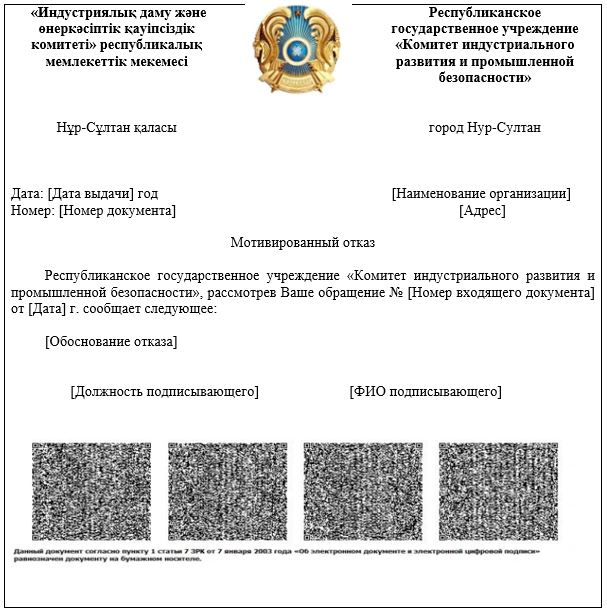 
      СЕРТИФИКАТ № ____
___________________________________
наименование юридического лица
      "____" _______20__ г.
Комиссия в составе:
      Председатель: _____________________________________________________________
                   Фамилия, имя, отчество (при наличии), должность
Члены комиссии:___________________________________________________________
__________________________________________________________________________
__________________________________________________________________________
                   Фамилия, имя, отчество (при наличии), должность
Провела проверку знаний в объеме требований промышленной безопасности,
установленных Законами и нормативными правовыми актами Республики Казахстан:
__________________________________________________________________________
__________________________________________________________________________
      Должность подписывающего                         Ф.И.О.
					© 2012. РГП на ПХВ «Институт законодательства и правовой информации Республики Казахстан» Министерства юстиции Республики Казахстан
				
И.о. Министра
по инвестициям и развитию
Республики Казахстан А. РауУтверждены
приказом исполняющего
обязанности Министра по
инвестициям и развитию
Республики Казахстан
от 25 ноября 2015 года № 1100Приложение 1
к Правилам сдачи экзаменов
руководителями юридических
лиц, декларирующих
промышленную безопасность, а
также членами постоянно
действующих экзаменационных
комиссий указанных
юридических лицформаРеквизиты юридического лица
(адрес БИН, телефон и др.)
Председателю Комитета
индустриального развития
и промышленной безопасности
Министерства индустрии и
инфраструктурного
развития Республики Казахстан
_________________________________
Фамилия, имя, отчество (при наличии)
(далее – Ф.И.О.)Приложение 2
к Правилам сдачи экзаменов
руководителями юридических лиц,
декларирующих промышленную
безопасность, а также членами постоянно
действующих экзаменационных комиссий
указанных юридических лицформа
Стандарт государственной услуги "Проверка знаний руководителей юридических лиц, декларирующих промышленную безопасность, а также членами постоянно действующих экзаменационных комиссий указанных юридических лиц"
Стандарт государственной услуги "Проверка знаний руководителей юридических лиц, декларирующих промышленную безопасность, а также членами постоянно действующих экзаменационных комиссий указанных юридических лиц"
Стандарт государственной услуги "Проверка знаний руководителей юридических лиц, декларирующих промышленную безопасность, а также членами постоянно действующих экзаменационных комиссий указанных юридических лиц"
1
Наименование услугодателя
Комитет индустриального развития и промышленной безопасности Министерства индустрии и инфраструктурного развития Республики Казахстан (далее – услугодатель)
2
Способы предоставления государственной услуги
Через веб-портал "электронного правительства" www.​egov.​kz (далее - портал)
33
Срок оказания государственной услуги
15 (пятнадцать) рабочих дней.
44
Форма оказания государственной услуги
Электронная (полностью автоматизированная)
55
Результат оказания государственной услуги
Сертификат либо мотивированный отказ в оказанаии государсвтенной услуги.

Форма представления результата оказания государственной услуги: электронная.

Результат оказания государственной услуги направляется и хранится в "личном кабинете" услугополучателя в форме электронного документа, подписанного электронной цифровой подписью (далее – ЭЦП) руководителя услугодателя либо лица его замещающего.
66
Размер оплаты, взимаемой с услугополучателя при оказании государственной услуги, и способы ее взимания в случаях, предусмотренных законодательством Республики Казахстан
Бесплатно
77
График работы
1) услугодателя – с понедельника по пятницу, в соответствии с установленным графиком работы с 9.00 до 18.30 часов, за исключением выходных и праздничных дней, согласно Трудовому кодексу Республики Казахстан от 23 ноября 2015 года (далее – Кодекс) с перерывом на обед с 13.00 часов до 14.30 часов;

2) портал - круглосуточно, за исключением технических перерывов в связи с проведением ремонтных работ (при обращении услугополучателя после окончания рабочего времени, в выходные и праздничные дни согласно Кодексу, прием заявления и выдача результата оказания государственной услуги осуществляется следующим рабочим днем).
88
Перечень документов необходимых для оказания государственной услуги
Заявление в форме электронного документа, удостоверенного ЭЦП услугополучателя, по форме согласно приложению 1 к Правилам.
99
Основания для отказа в оказании государственной услуги, установленные законодательством Республики Казахстан
1) неполное указание сведений в заявлении, указанных в строке 8 настоящего стандарта государственной услуги "Проверка знаний руководителей юридических лиц, декларирующих промышленную безопасность, а также членами постоянно действующих экзаменационных комиссий указанных юридических лиц";

2) в отношении услугополучателя имеется вступившее в законную силу решение (приговор) суда о запрещении деятельности или отдельных видов деятельности, требующих получения определенной государственной услуги;

3) в отношении услугополучателя имеется вступившее в законную силу решение суда, на основании которого услугополучатель лишен специального права, связанного с получением государственной услуги;

4) несоответствие услугополучателя требованиям установленным законодательством Республики Казахстан в области промышленной безопасности.
910
Иные требования с учетом особенностей оказания государственной услуги в электронной форме
Услугополучатель имеет возможность получения государственной услуги в электронной форме через портал при условии наличия ЭЦП.

Услугополучатель имеет возможность получения информации о порядке и статусе оказания государственной услуги в режиме удаленного доступа посредством "личного кабинета" портала, справочных служб услугодателя, а также Единого контакт-центра "1414", 8-800-080-7777.

Адреса мест оказания государственной услуги размещены на:

1) услугодатель - www.​comprom.​gov.​kz, раздел "Государственные услуги";

2) портал - www.​egov.​kzПриложение 3
к Правилам сдачи экзаменов
руководителями юридических лиц,
декларирующих промышленную
безопасность, а также членами постоянно
действующих экзаменационных комиссий
указанных юридических лицформаПриложение 4
к Правилам сдачи экзаменов
руководителями юридических лиц, декларирующих
промышленную безопасность, а
также членами постоянно
действующих экзаменационных
комиссий указанных
юридических лицформа
"Индустриялық даму және өнеркәсіптік қауіпсіздік комитеті" республикалық мемлекеттік мекемесі
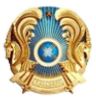 
Республиканское государственное учреждение "Комитет индустриального развития и промышленной безопасности"

Нұр-Сұлтан қаласы
город Нур-Султан
№ п/п
Фамилия, имя, отчество (при наличии)
Должность
Образование
Заключение комиссии (сдал, не сдал, не явился)
1.
2.
3.